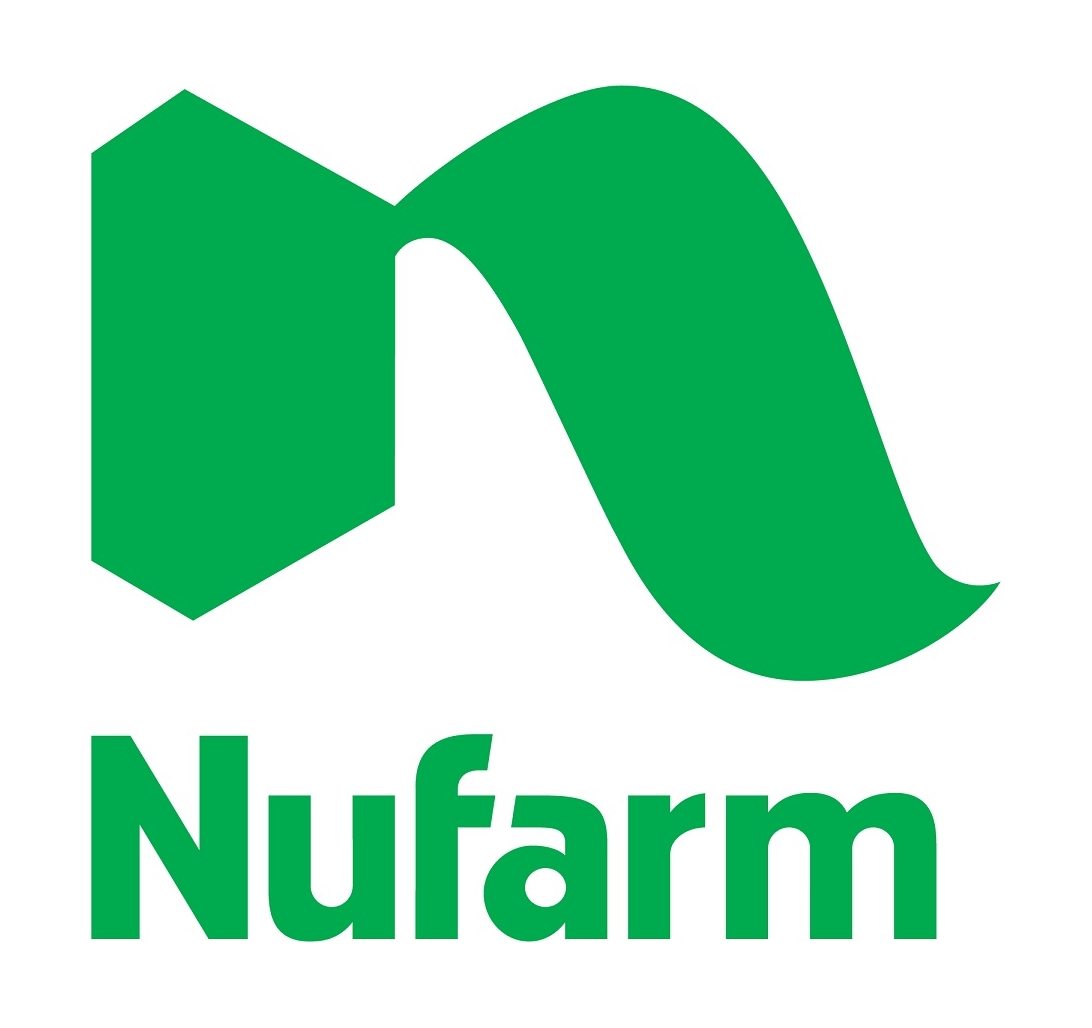 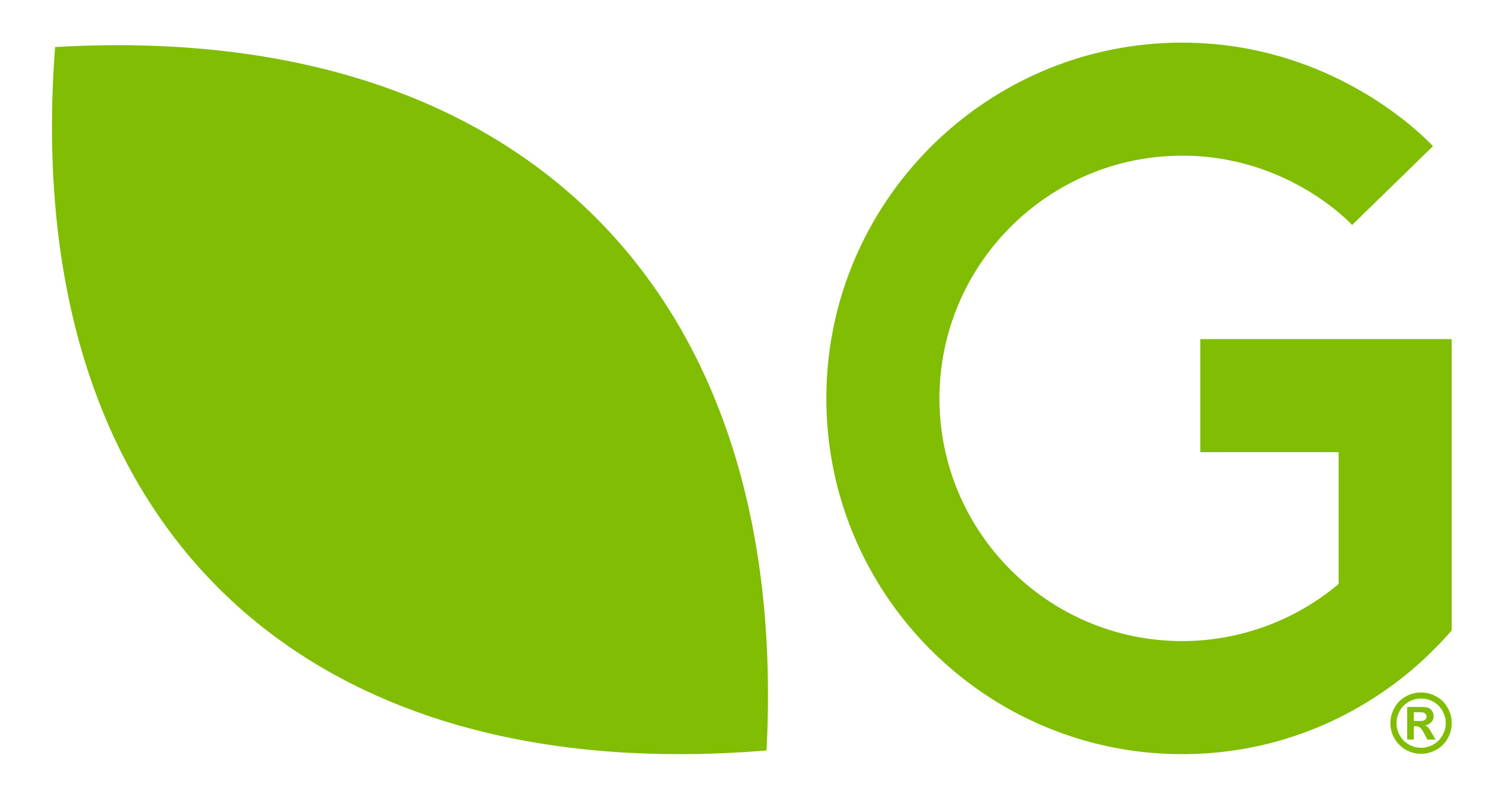 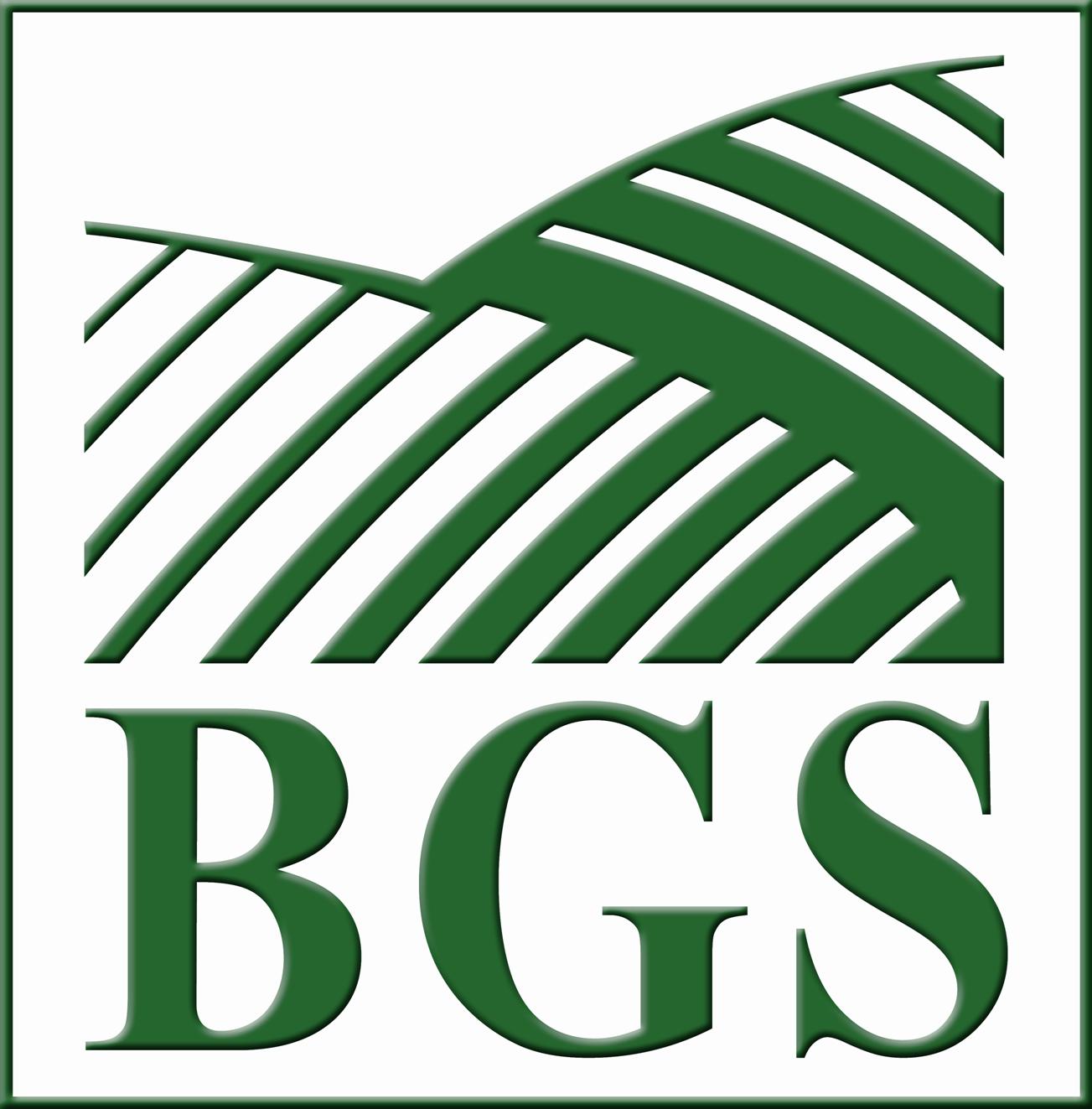 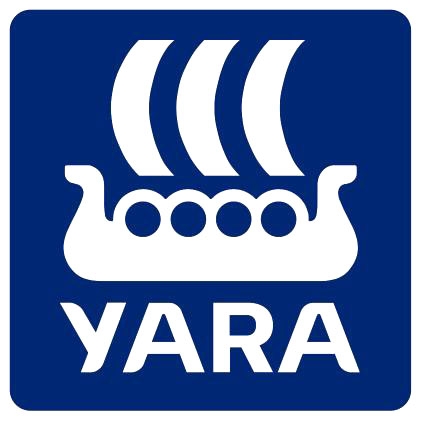 Candidate DetailsSection A: Farm DetailsFarm AreaForage AreaMain soil type(s): Clay  Peat  Chalk  Loam  Sand & Gravel  Shallow soil over chalk/rockPlease give details of the area of each forage type on your farm.For other forage crops, please indicate type e.g. turnips, kale, cereals fed to stock, maize….Arable CropsMark as appropriate:  Cereals – sold grain  Oil seed rape  Set-aside   Stewardship areas  Other: LabourPlease state the farm labour units (whole or part labour units)Section B: StockDairy CowsPlease list the number of dairy cows for each breed, including youngstock and outline your breeding policy:Herd type:  Pedigree herd  Milk Record (NMR or CIS)Milking frequency:  once a day  twice a day  three times a day  robotic milkingWinter feeding and supplementationWinter forage feeding system: Self feed  Easy feed using a loader  Forage box  Mixer wagonConcentrate feeding when:Type of concentrates fed: Compounds  Sugar beet pulp  Brewers grains  Blends  Maize gluten  Wheat  Soya  RapeSystem of concentrate allocation:Briefly describe your winter feeding regime:SucklerPlease list the number of cattle for each breed (including youngstock and bulls) and outline your breeding policy:Heifer replacements:  Home reared  PurchasedPlease include spring/autumn herd and to/from datesBriefly describe your winter feeding regime:How are stock marketed?:Finishing CattleAre the cattle homebred or purchased?:  Homebred  PurchasedIf purchased, explain purchase policy, breeds and numbers:Finishing start age:Please state the age at purchase and weaningFinishing system:Performance:Briefly describe your winter feeding regime:How are stock marketed?SheepBreeding flockPlease list the sheep breeds and numbers (including ewes and rams) and outline your breeding policy:Ewe replacements:  Home reared  PurchasedFlock type:  Pedigree  CommercialWeaned lambs:  Sold at weaning  Sold as stores  FinishedFirst Name:Surname:Local Grassland Society:Address:Postcode:E-mail:Telephone:Total Farm Area:Annual Rainfall:Altitude:Total Forage Area:Permanent pastureLong term leys (up to 10 years)Short term leys (less than 5 years)Very short term leys (1-2 years)Other crop: Other crop: Other crop: Other crop: Total Arable Area:Family:Paid:Milk production:If organic, please state conversion date:Average age of heifers at calving:monthsState calving period:Housing SystemHerd CostingsPlease complete this section or enclose a copy of your latest 12month rolling resultsIn parlour feedersOut of parlour feedersOn top of silage in feed troughsForage boxComplete dietHousingGrazingFeed to yieldStep rateFlat rateTotal mixed ration onlyHousingGrazingHeifer calving age:Calving period:Forage based throughoutIntensive throughoutForage based followed by intensiveHeifersSteersYoung BullsLambing period:From:   To: Lambing period:From:  To: Finishing LambsPerformance:Include reports as appropriateFinishing System:  Forage based throughout  Intensive throughout  Forages based followed by intensiveSource of lambs:  Home reared  PurchasedFinishing start age:Briefly describe your winter feeding regime: